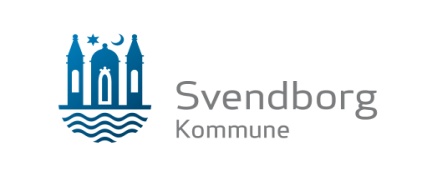 Tilbud til socialt udsatte – med fokus på misbrugsområdetDen Blå LaguneDaglige brugere meget forskelligt bruges af en stor gruppe også afhængig af årstiden.En kontaktperson fra kommunenBrugerne er kendetegnede ved overforbrug af alkoholHavnegade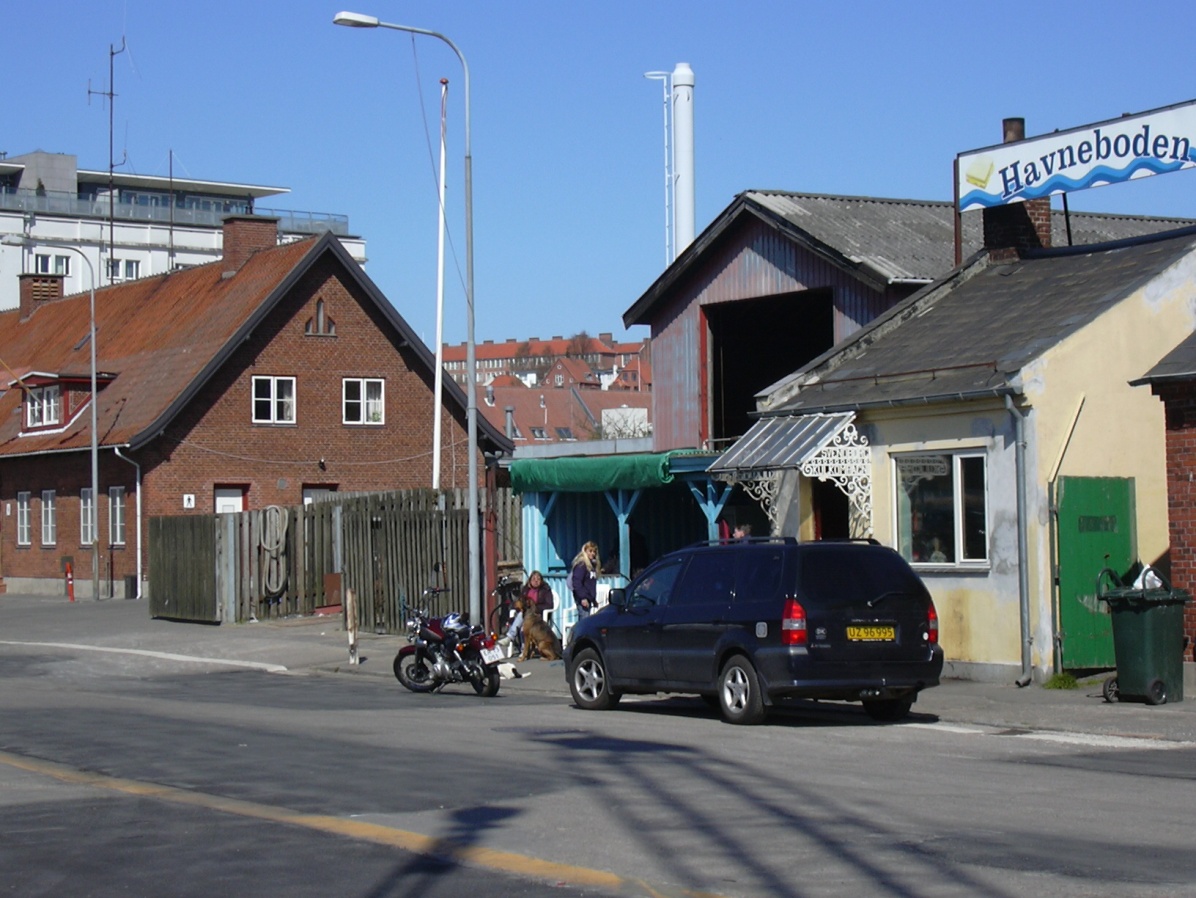 Skurvogn på FrederiksøenNetop opsat, ikke taget i brug endnuDet formodes, at det vil være de svageste brugere fra den Blå Lagune Vil blive åbnet, så snart håndværkerne er færdige.Brugertallet forventes at svinge mellem 10 til 20 dagligtDer er tilknyttet en kontaktperson fra kommunen.Brugerne er kendetegnede ved overforbrug af alkohol og illegale stoffer.Frederiksøen ved den gamle Ærøfærge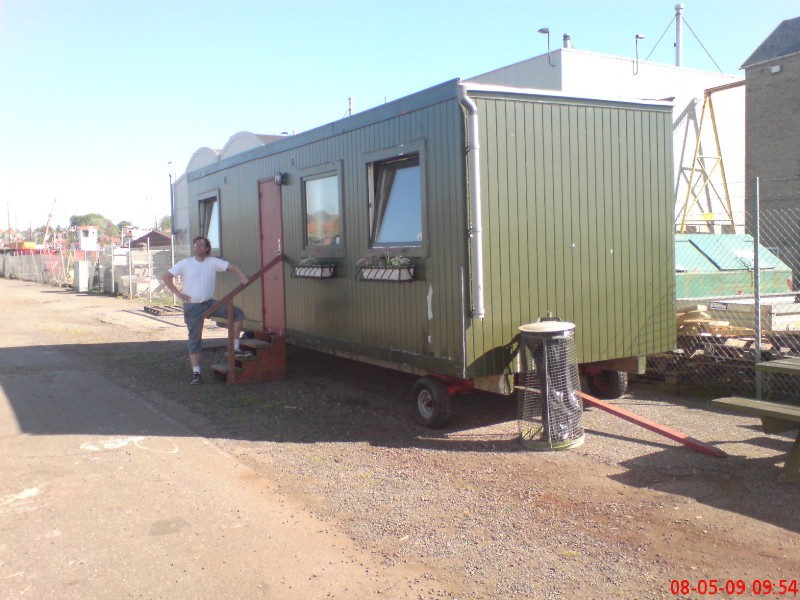 HøstakkenÅbent værested for alkoholikereDaglige brugere svinger mellem 10 til 20En kontaktperson fra kommunenMarslevvej 1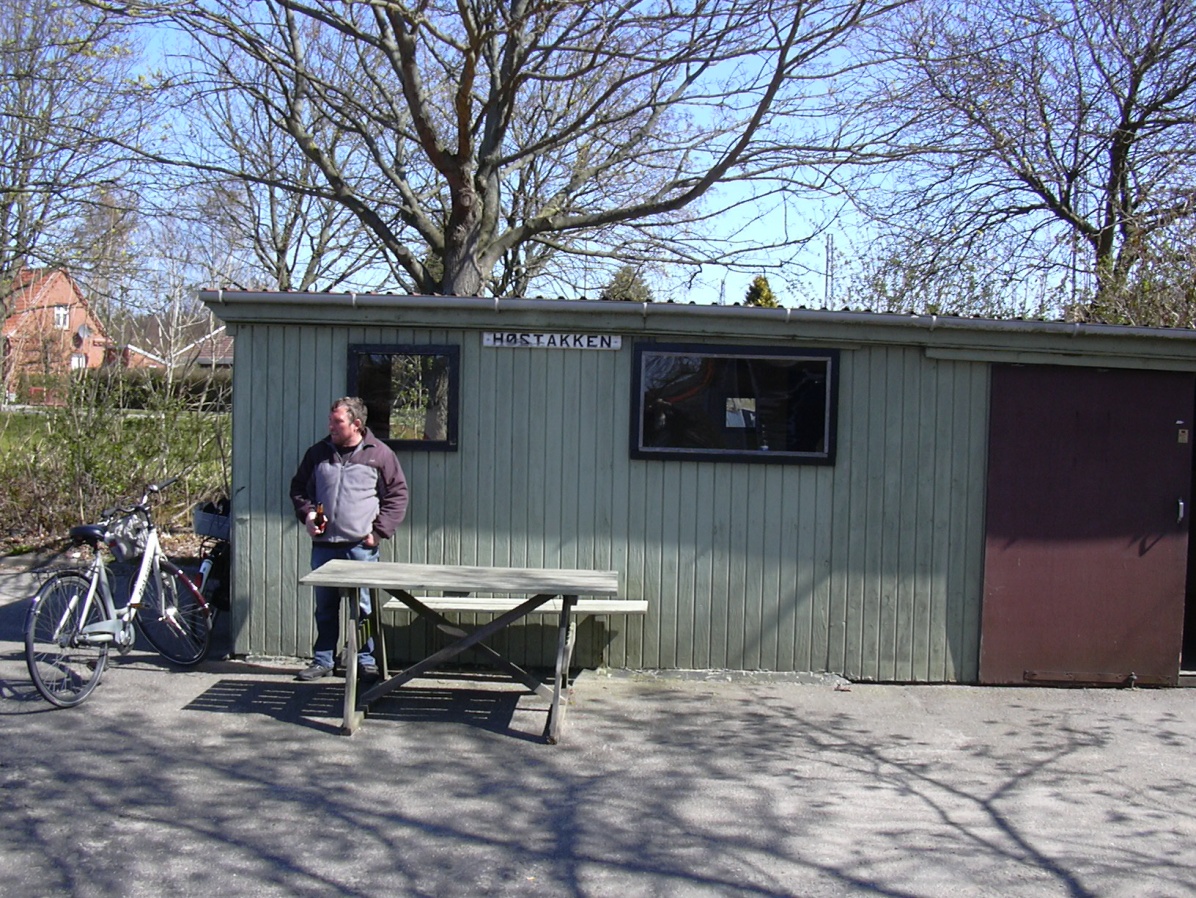 FirkantenBrugerne er kendetegnede ved overforbrug af alkoholDaglige brugere svinger mellem 10 til 20En kontaktperson fra kommunenNyborgvej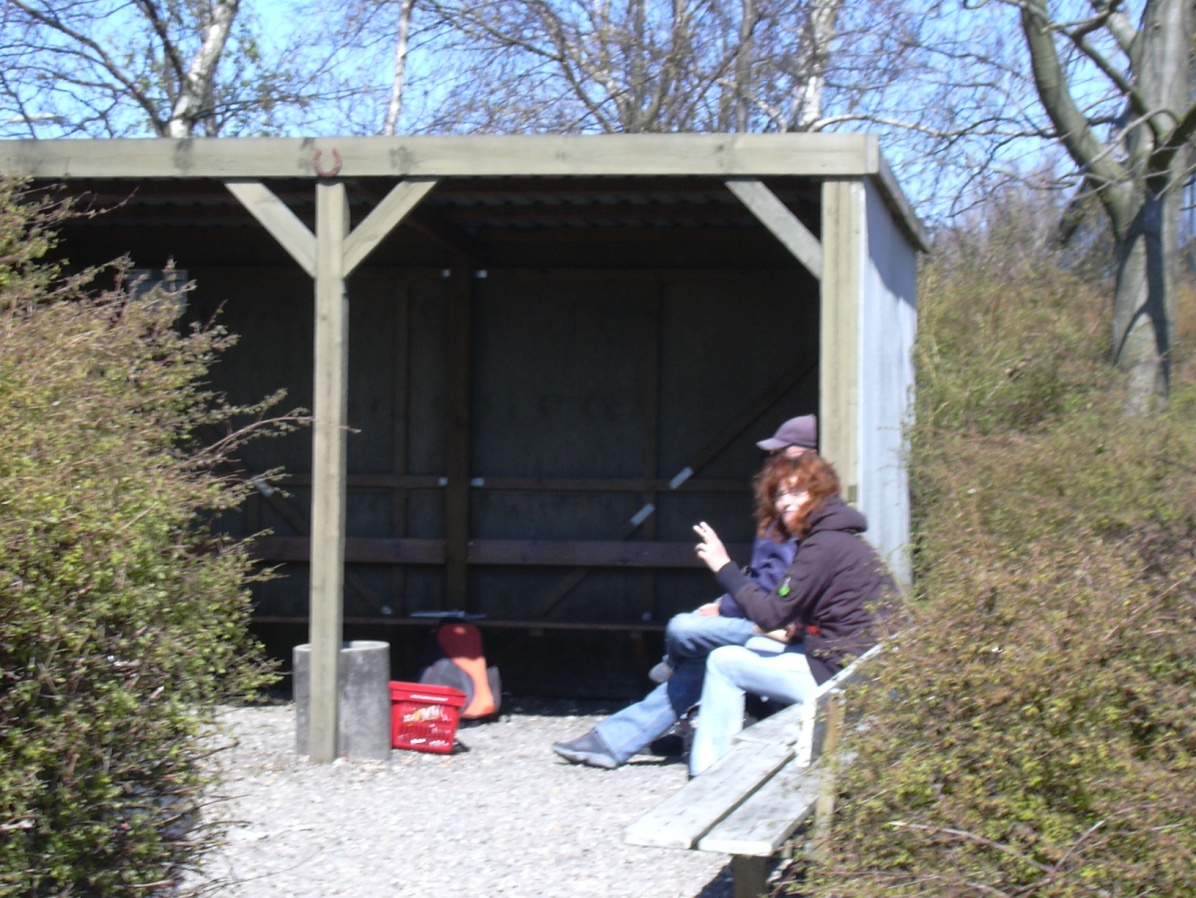 Værestedet ”Cafe Møllen”For eks.misbrugere. 45 - 60 brugere pr. måned1 ansat2 frivilligeMøllergade 89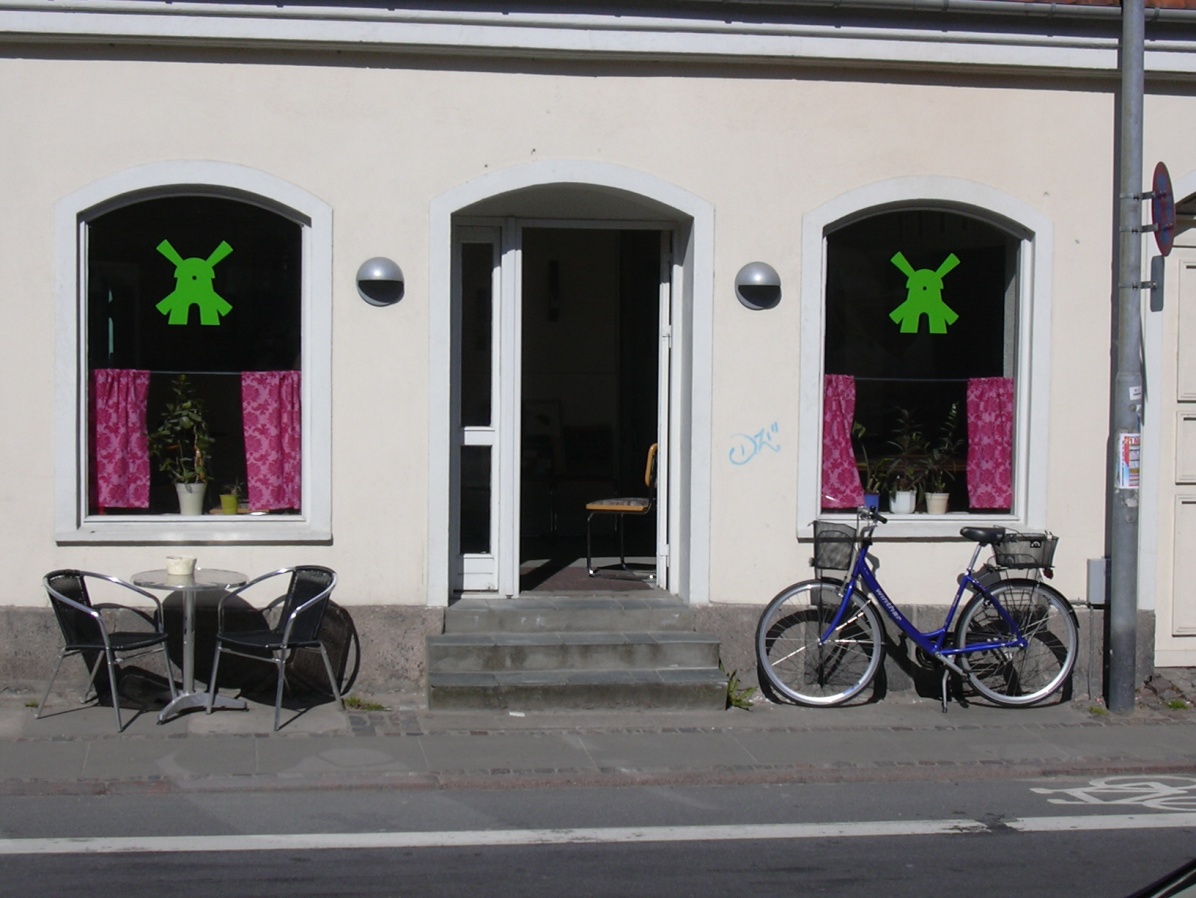 Varmestuen, Kirkens KorshærÅbent  ma. – fr. 8.30 - 13.00, sø. 9.30 – 12.30	Varm mad i hverdagene 12. 30ca. 15 til 25 daglige bespisninger.Ca. 15 frivillige hjælpere.3 fastansatte.Ørkildsgade 27.


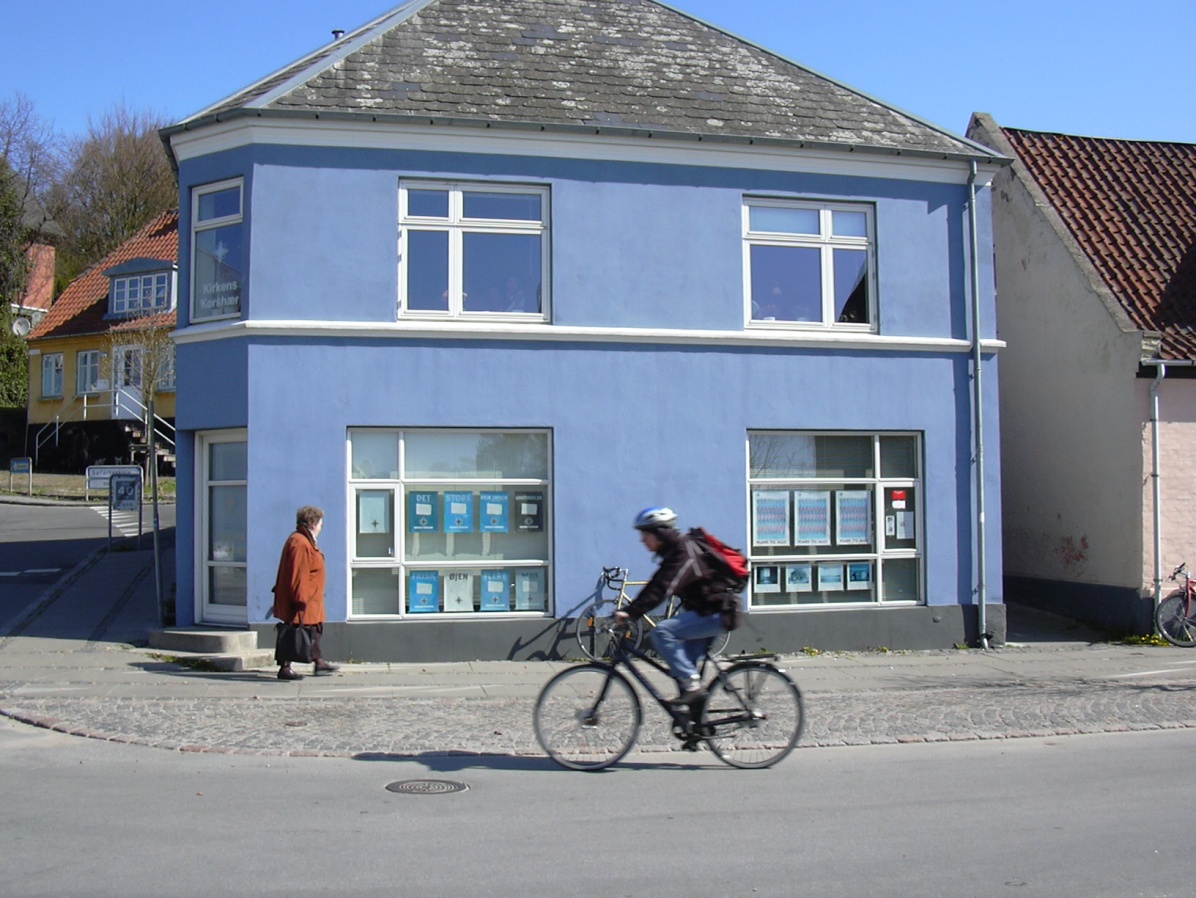 Blomster Cafeen			Åbent 08.00 til 14.00 mandag til fredag.Ca. 10 daglige brugere med misbrug, spiser der.KFUM's sociale ArbejdeCa. 20 frivillige hjælpere2 fastansatteGlarmestervej 20 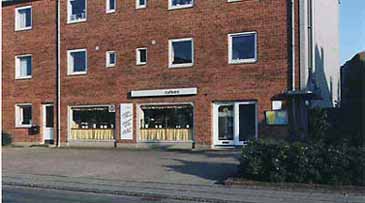 A-klubben Rådgivning, samtaler, varmestue Åbent hverdage 09.00 til 14.30Onsdag dog 09.00 til 17.30Ca. 12 daglige brugere med alkoholrelaterede problemer Ca. 3 til 4 frivillige hjælpere1 fastansat.Møllergade 62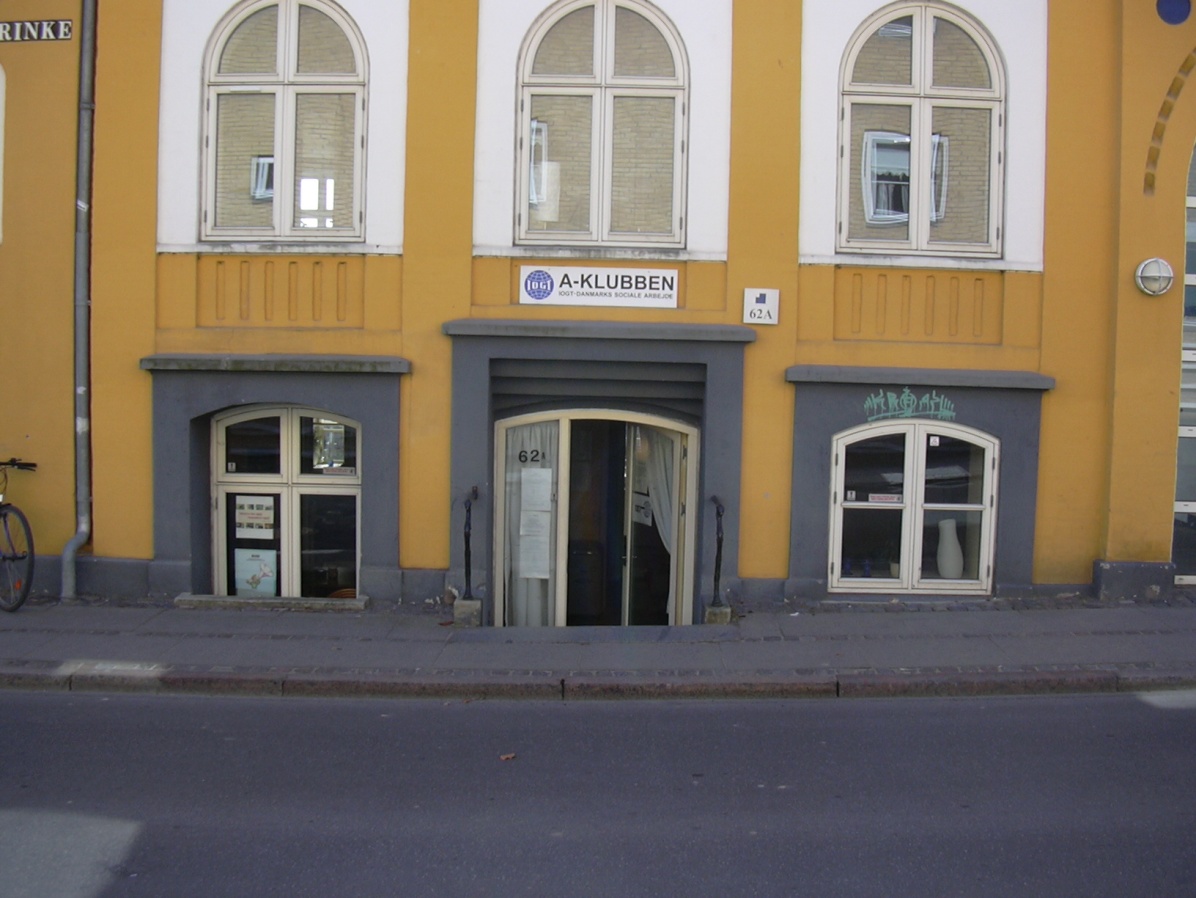 Frelsens Hærs Café Åbent HusSpise- og værested Åbent mandag, tirsdag onsdag 11.00 til 13.00Kl. 12.00 middagsmad 15. kr.20-25 daglige brugere Lundevej 2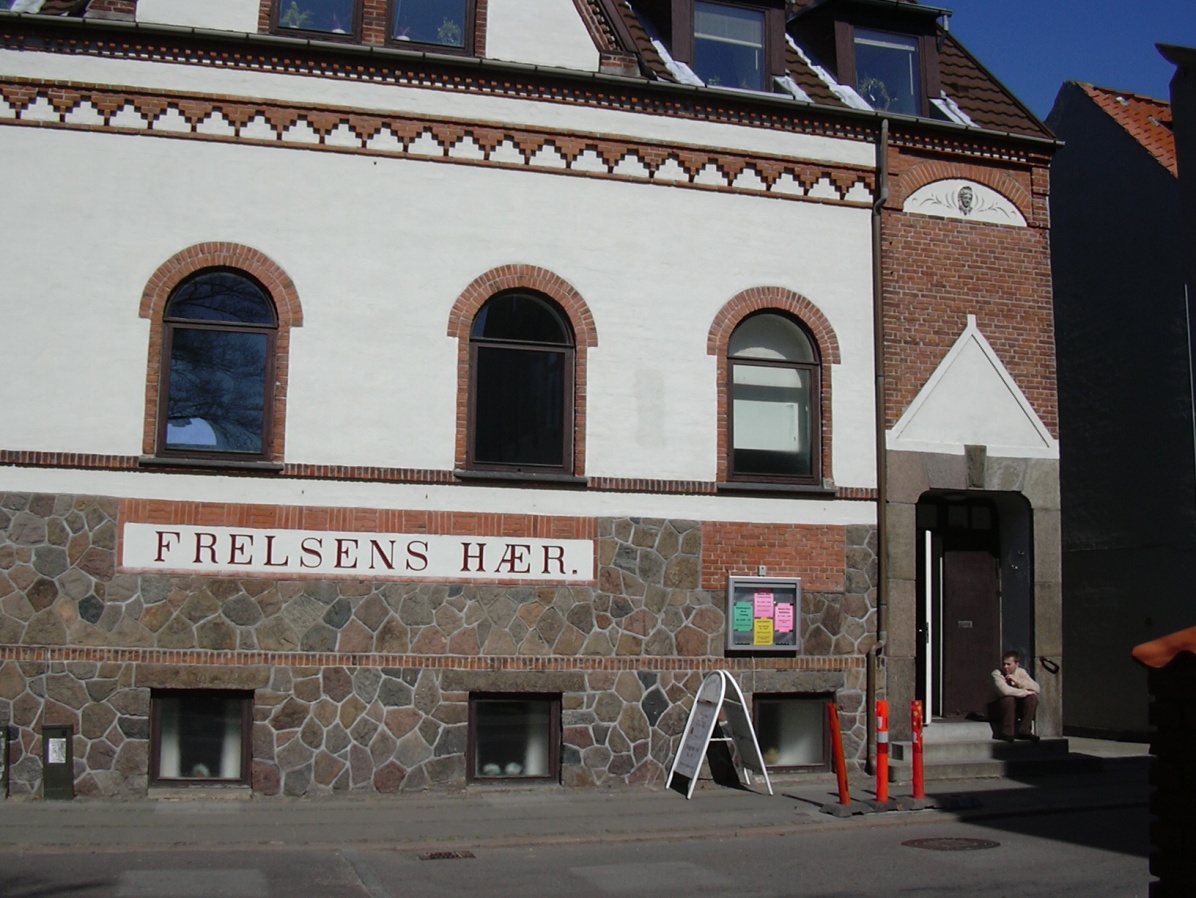 Tur/Retur RådgivningscenterÅbent ma. 10.00-12.30 – ons. og to. 10.00 – 15.00Ca. 100 brugere pr. månedCa. 13 frivillige medarbejdere2 lønnede ansatteMøllergade 11 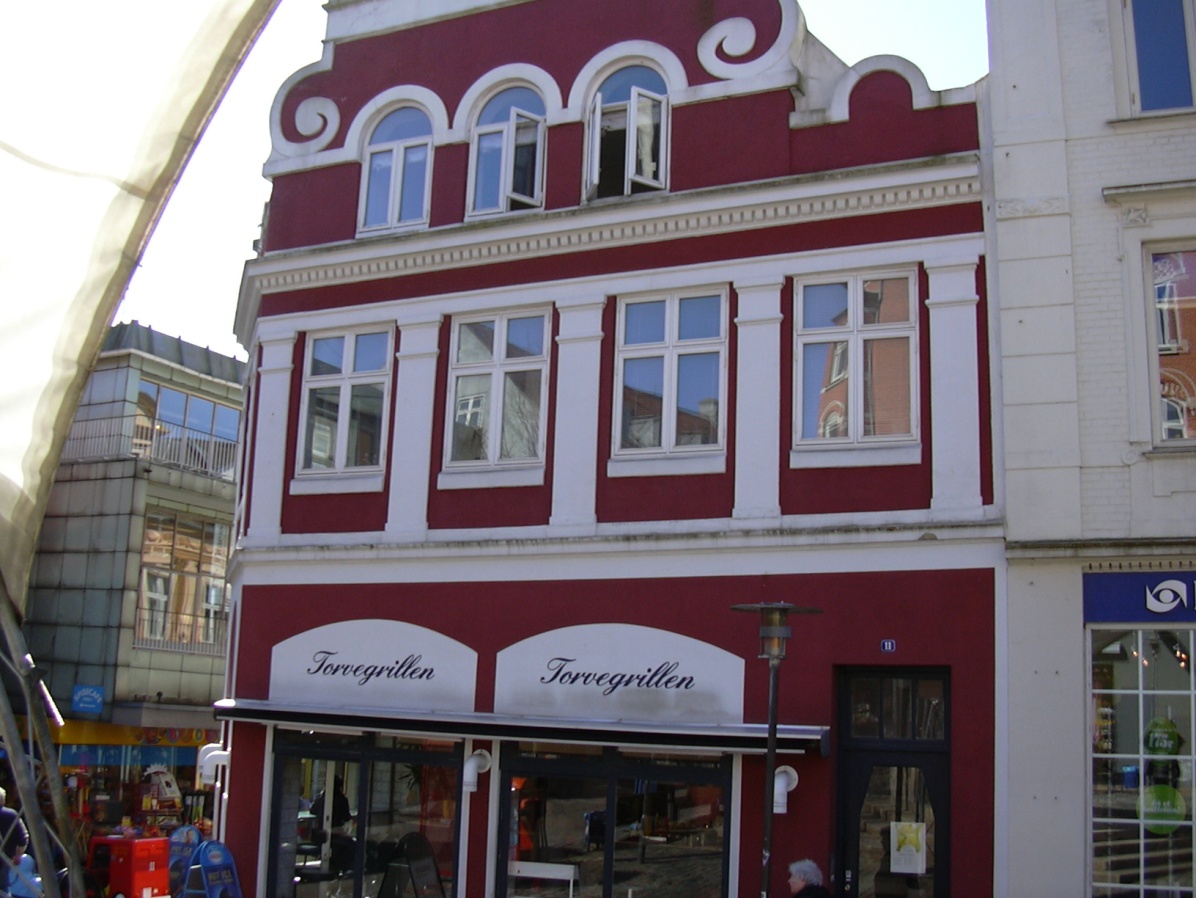 Gården Dagtilbud, de unge hentes om morgenen og køres hjem om eftermiddagen.Unge under 30 år med misbrugsproblematik.1,5 fuldtidsansatCa. 8 brugereHellegårdsvej 72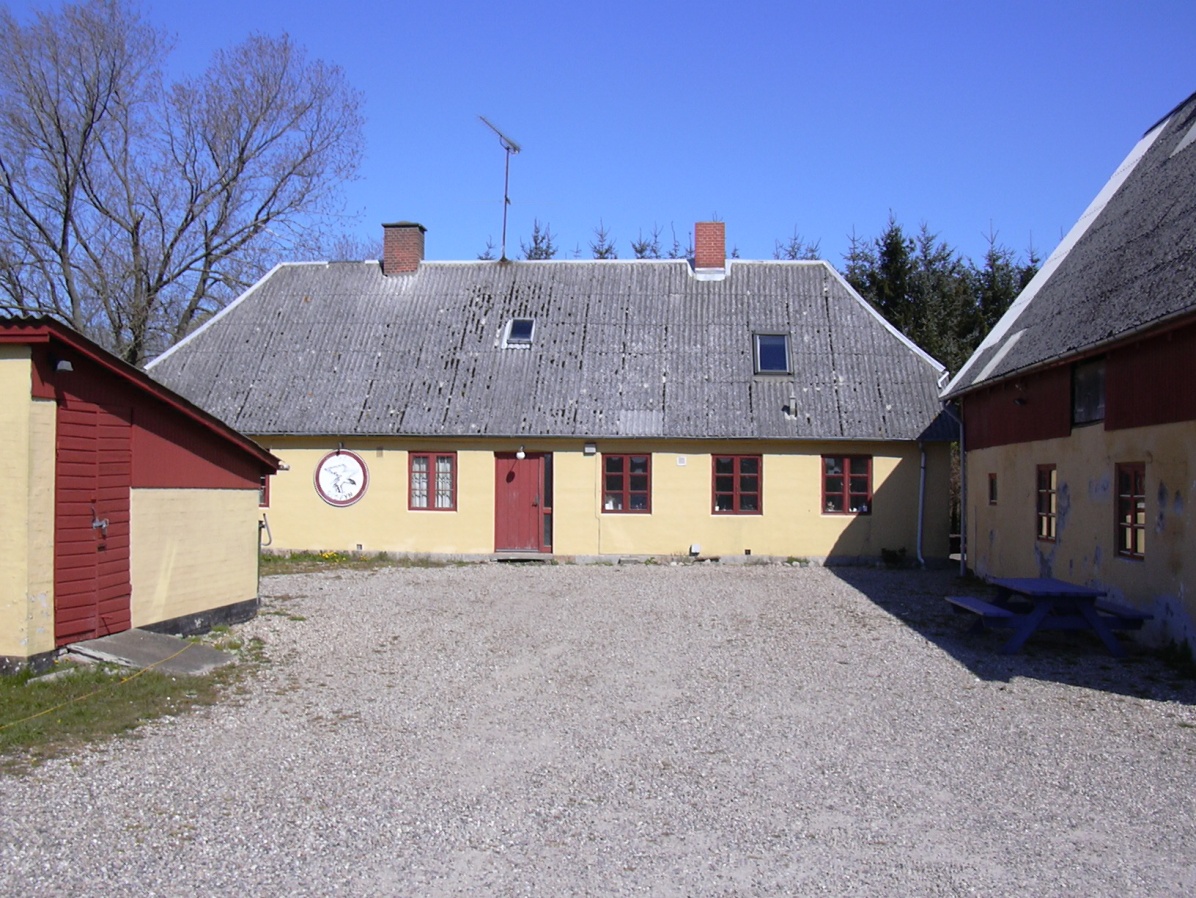 Kedlen For borgere over 30 år med en misbrugsproblematik 8 til 10 brugere 2 fuldtidsansatteVandværksvej 2 til 4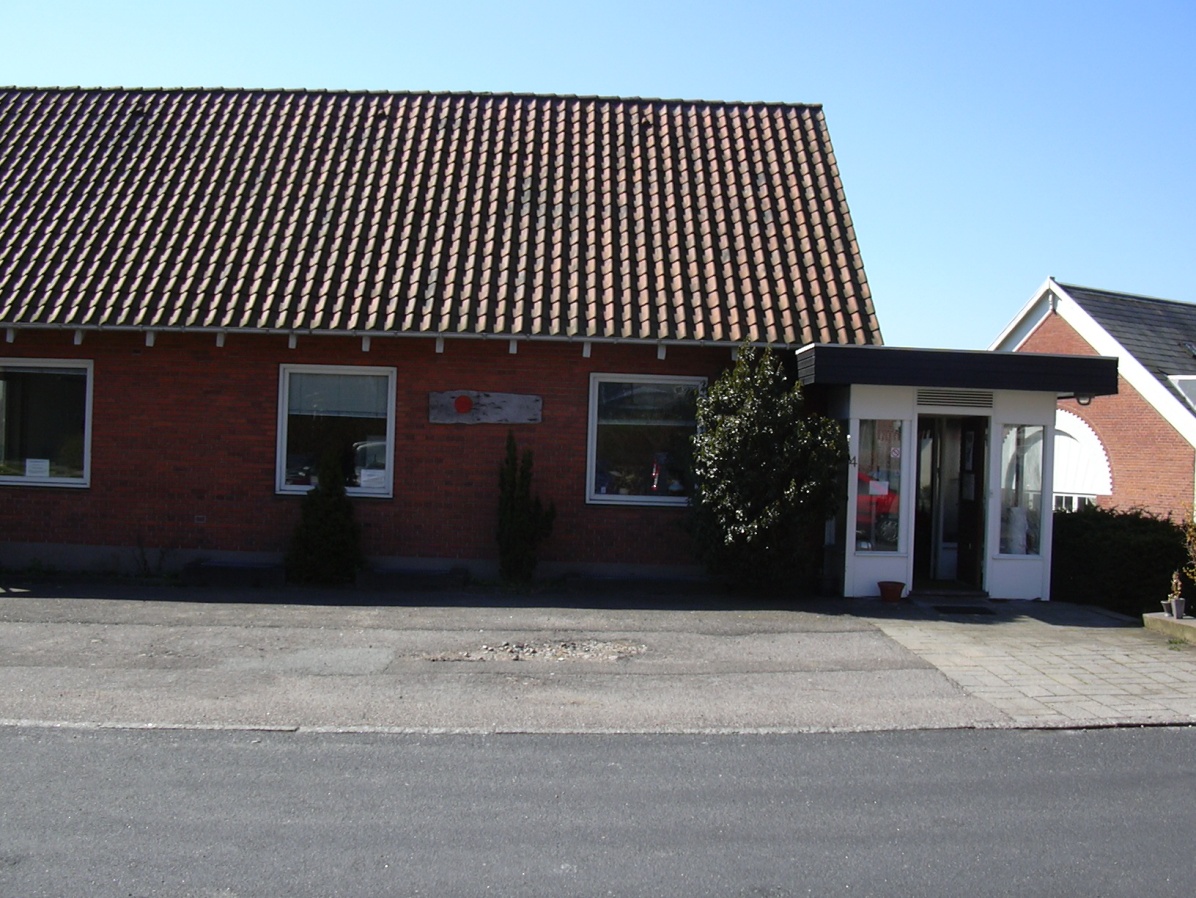 Forsorgscenter SydfynBotilbudet henvender sig til personer, der ikke har eller ikke kan opholde sig i egen bolig, og som på grund af særlige sociale vanskeligheder har behov for botilbud eller aktiverende støtte og omsorg, der ikke kan ydes efter andre regler inden for den sociale lovgivning eller efter anden lovgivning.14 forsorgspladser6 herbergspladser6 plejehjemspladser26 fuldtidsstillinger                              (foto kommer senere)Hellegårdsvej 61Fem beboelsesvogne,de fire vogne er indrettet til boligerDen femte vogn anvendes som fælleshus.Tilsyn fra på ”På banen”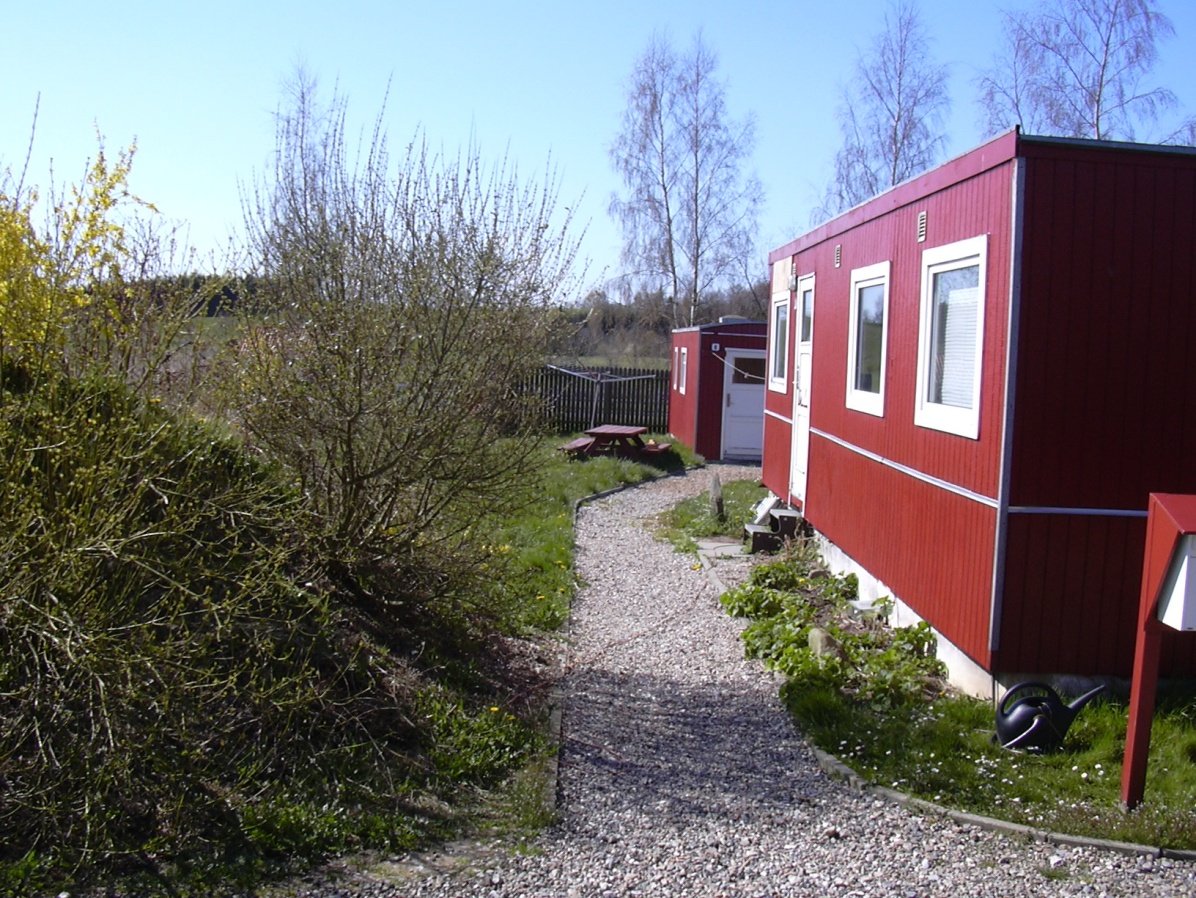 Høje Bøge Vej 5Udflytningsboliger fra Sydfyns ForsorgscenterBrugerne har massive psykosociale problemstillinger.½ ansat7 beboere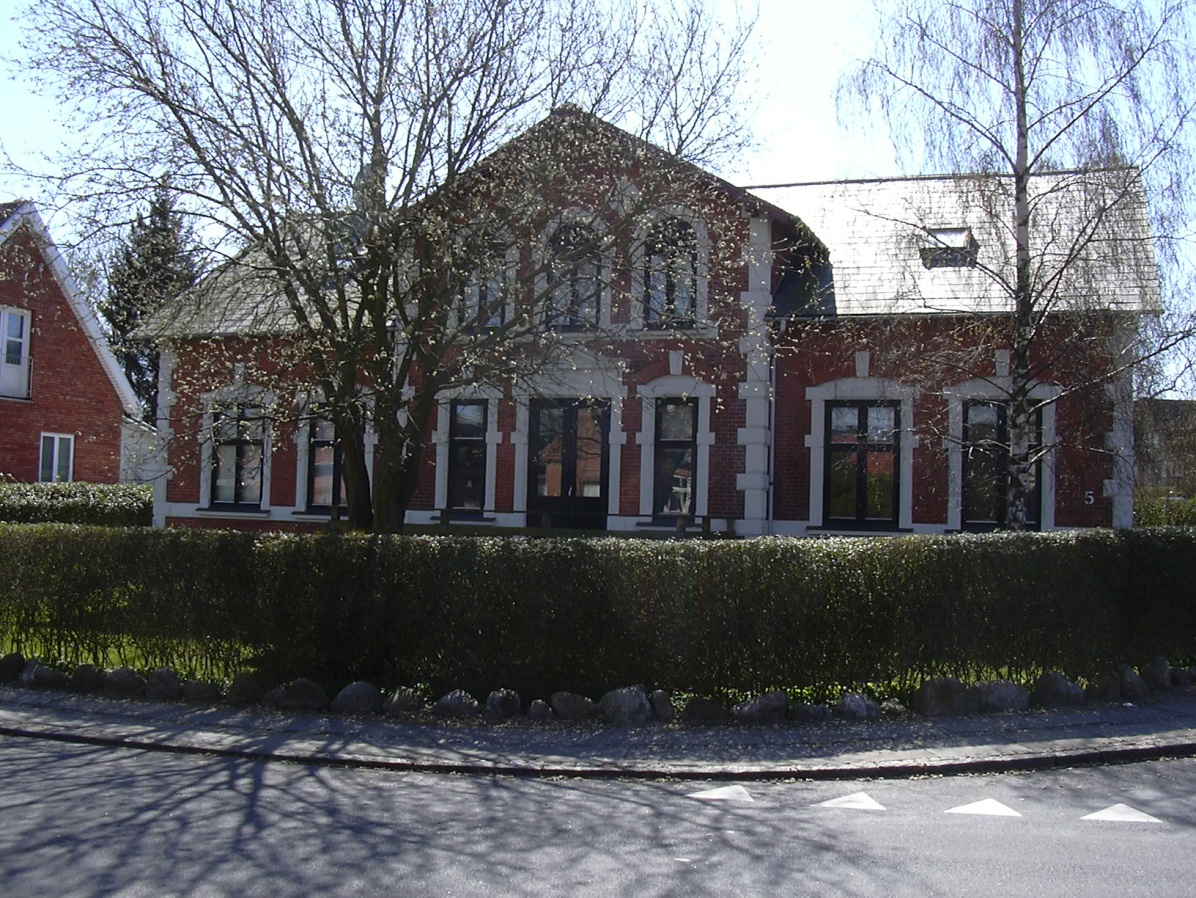 Herudover administrerer kommunen nogle Husvildeboliger, bla på:TvedvejBagergadeTrappebæksvejDer er i alt 93 boliger, der udlejes, og kan bruges som husvildeboliger, såfremt de er ledige.Behandlingscenter Svendborg, ungeafd.:Ca. 70 brugere indskrevetNyborgvej 4, 1.sal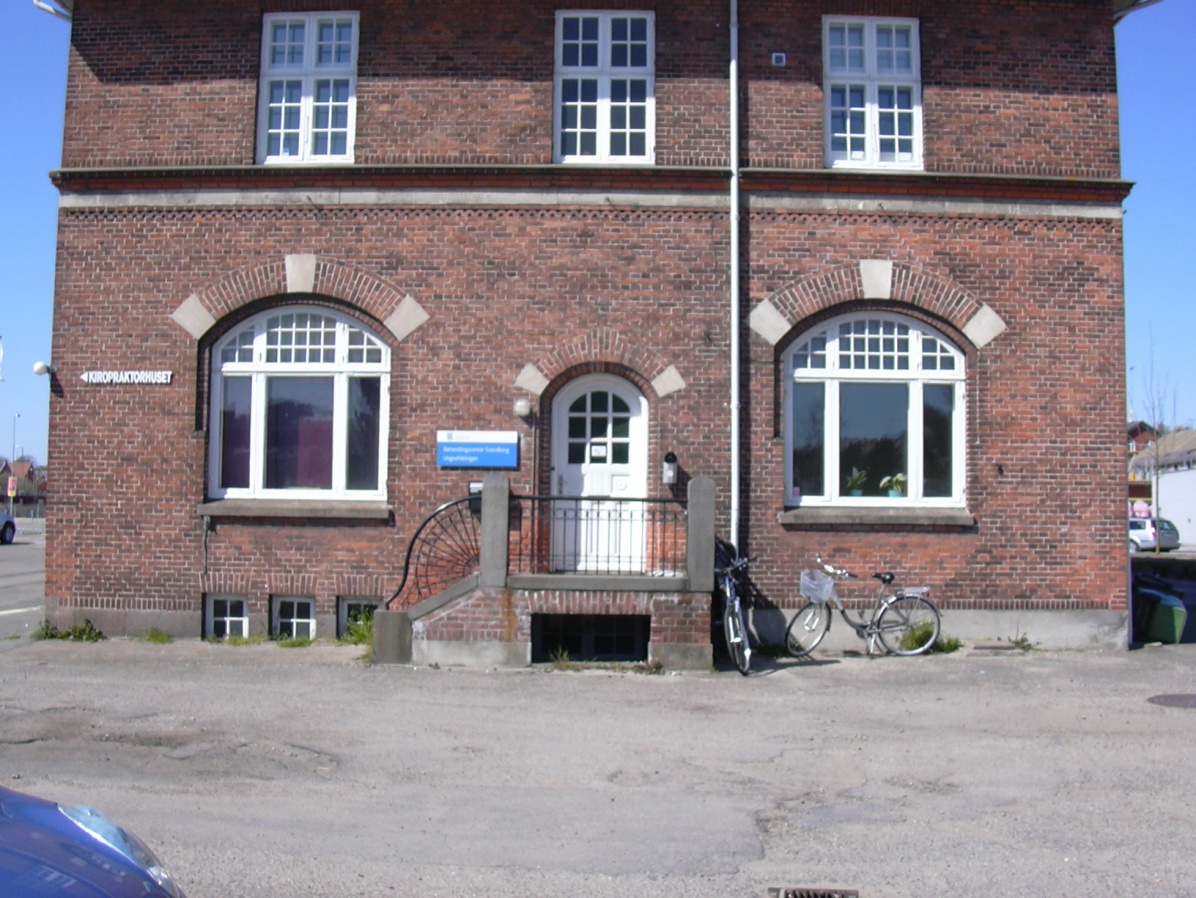 Behandlingscenter Svendborg, voksne:ca. 120 brugere indskrevetDronningholmsvej 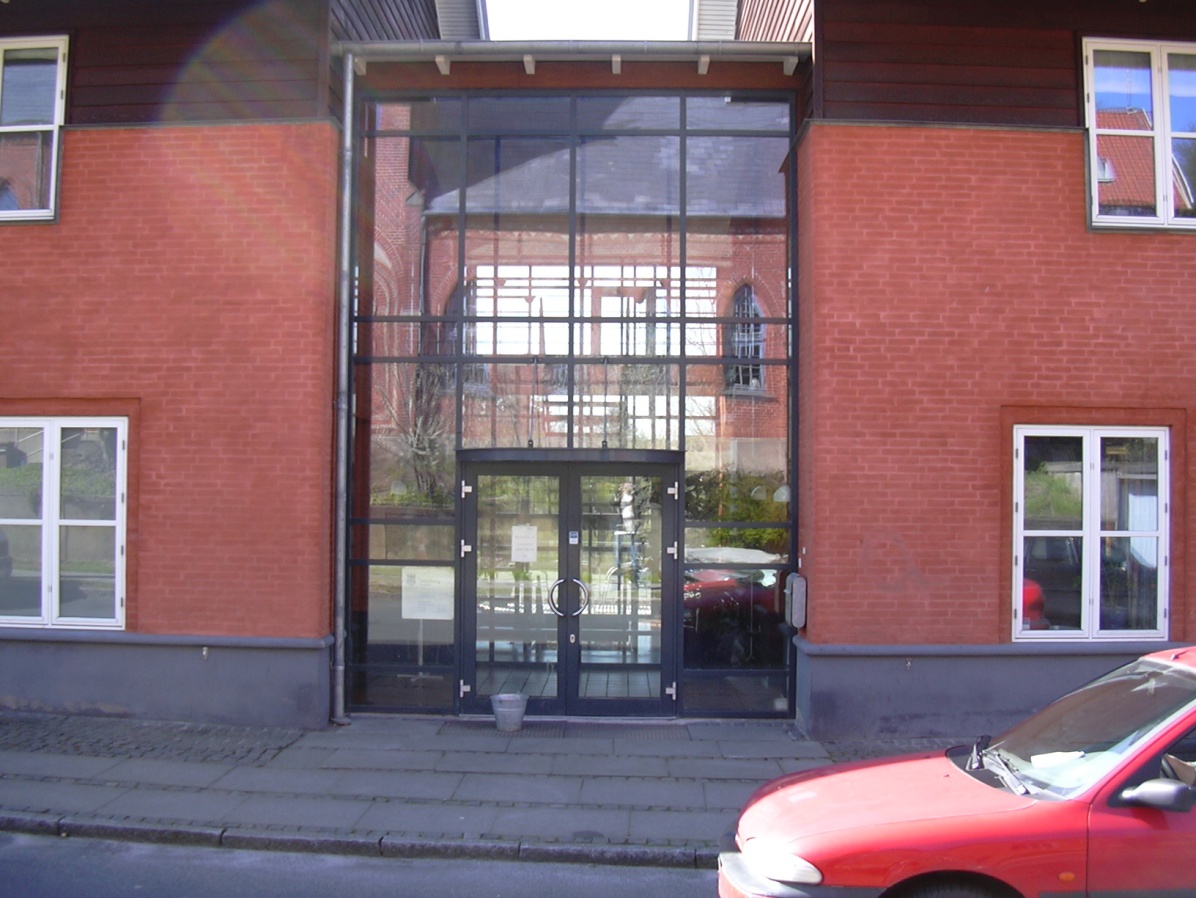 Alkoholbehandlingen Svendborg:Ca. 100 brugere indskrevetSankt Jørgensvej 15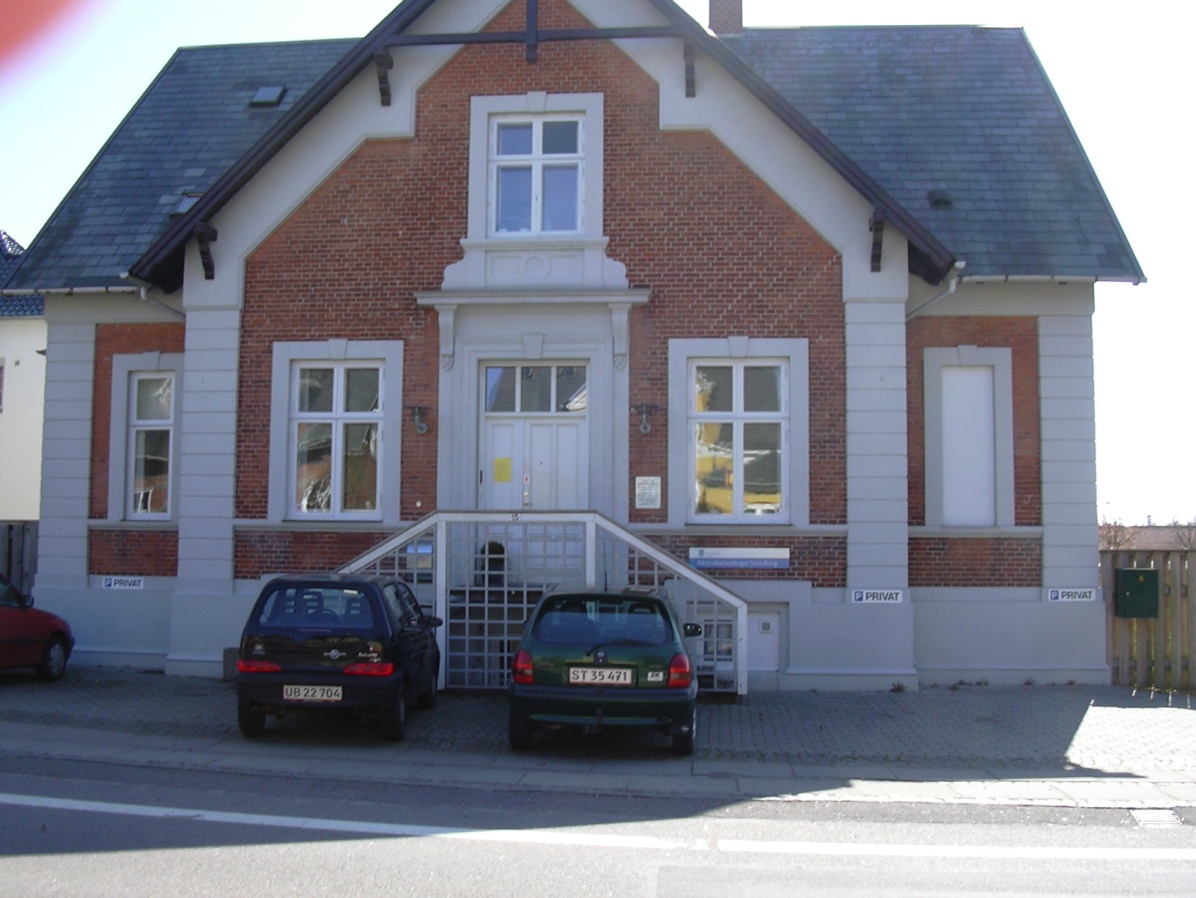 Elleruphus Privat kristent behandlingscenterBehandling og rehabilitering af misbrugereP.t. 3 misbrugere tilmeldt – normeret til 8Mullerup Hovvej 18, Ellerup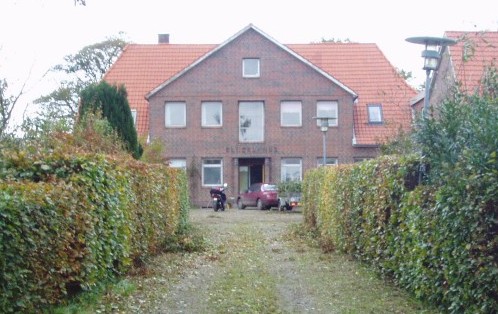 Tiltag uden fast matrikel 2 Misbrugs støttekontakt personer i henhold til servicelovens § 991 misbrugs hjemmevejleder i henhold til serviceloven § 85Ca. 16 indvisiterede ”Udsatte Team” Medetodeudvikling for den mest udsatte grupper med henblik på smidig sagsbehandlingSundhed og livskvalitet2 rådgivere1 sygeplejerske 23 timerVurderet plads til 30 indvisiteredeEt projekt finansieret af VelfærdsministerietTræffestedVærested/rådgivningBeskæftigelseBostøtteBehandlingUden fast matrikelKommunaletiltagDen Blå LaguneSkurvognenHøstakkenFirkantenCafé MøllenGårdenKedlenForsorgscenterSydfynHellegårdsvej 61Høje Bøge Vej 5Behandlingscenter Svendborg, UngeBehandlingscenter Svendborg, VoksneAlkoholbehandlingen, Svendborg2 misbrugs støtte/kontakt-personer1 misbrugs hjemmevejlederUdsatte Teamet3 personerFrivilligt/privatsocialt arbejdeKirkens Korshær VarmestueBlomsterCaféenA-KlubbenFrelsens HærTur/ReturElleruphus